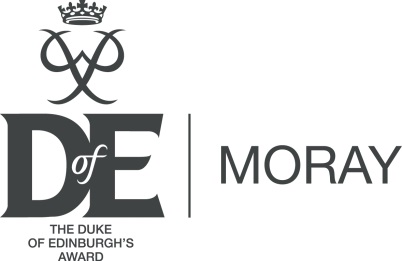 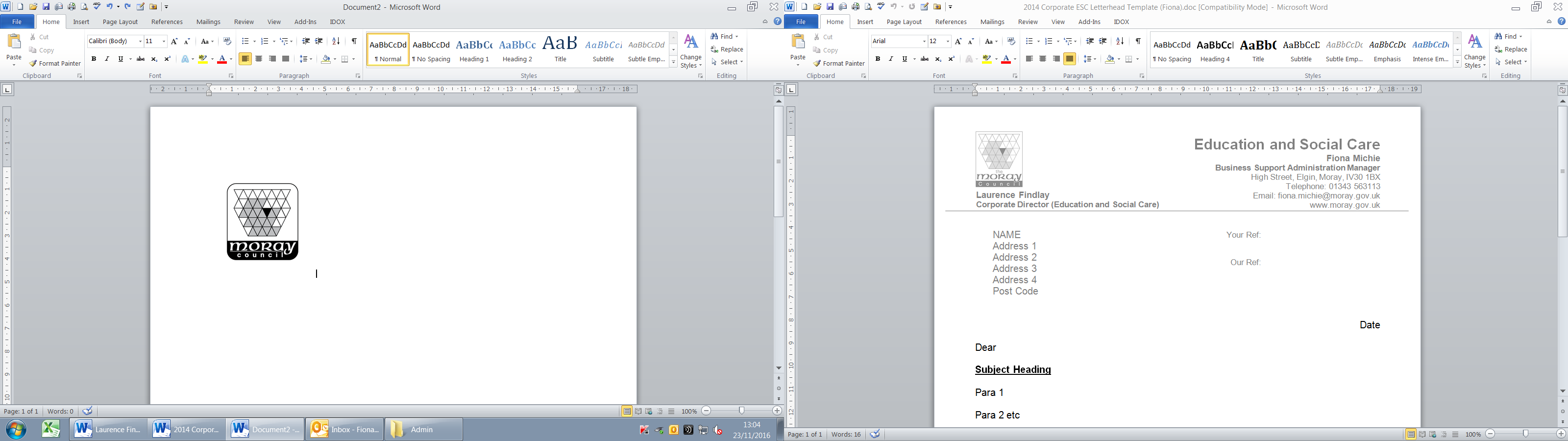 Moray CouncilPermission to Publish PhotographsConsent Form for Photographing ChildrenThe Moray Council would like permission to take photographs of your child/ward.  These photographs may be published in our printed publications and/or our Council website www.moray.gov.uk.  Children’s names will not be published.Before taking photographs of your child we need your permission.  Please answer the questions below, then sign and date the form.	Please Circle1.	May we use your child/ward’s photograph in printed publications	Yes  /  No	produced by The Moray Council?2.	May we use your child/ward’s photograph in printed publications	Yes  /  No	produced by The Moray Community Planning Partnership?3.	May we use your child/ward’s photograph on our Council Website?	Yes  /  NoPlease remember that websites may be looked at by anyone, world-wide.Your Name	. . . . . . . . . . . . . . . . . . . . . . . . . . . . . . . . . . . . . . . . . . . . . . . . .  (Please print)Child’s Name	. . . . . . . . . . . . . . . . . . . . . . . . . . . . . . . . . . . . . . . . . . . . . . . . .  (Please print)Address	. . . . . . . . . . . . . . . . . . . . . . . . . . . . . . . . . . . . . . . . . . . . . . . . .	. . . . . . . . . . . . . . . . . . . . . . . . . . . . . . . . . . . . . . . . . . . . . . . . .Tel No	. . . . . . . . . . . . . . . . . . . . . . . . . . . . . . . . . . . . . . . . . . . . . . . . .Signed	. . . . . . . . . . . . . . . . . . . . . . . . . . . . . . . . . . . . . . . . . . . . . . . . .  (Parent / guardian)Date	. . . . . . . . . . . . . . . . . . . . . . . . . . . . . . . . . I understand that in the future, should I not want this photograph published I have the option of contacting The Moray Council to request, in writing, that the photograph be removed from the Council’s photo library.